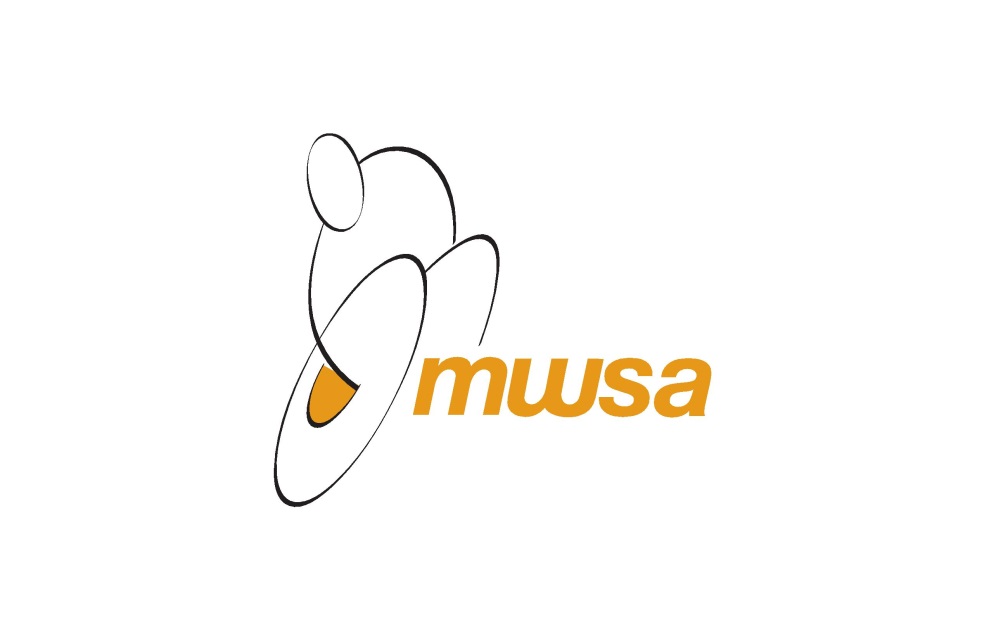 						WEELCHAIR BASKETBALL – January and February 2015		University of Winnipeg – Duckworth Centre.Tuesday January 6 – 7 pm – 9 pm** Saturday January 10 – 9 am – 4 pm – Canada Games Team Training Camp** Sunday January 11 – 9 am – 4 pm – Canada Games Team Training CampTraining Camp taking place at St. Alphonsus School, 343 Munroe Avenue, Wpg.Tuesday January 13 – 7 pm – 9 pmFriday January 16 – 7 pm – 8:30 pmSaturday January 17 – 2 pm – 4 pmTuesday January 20 – 7 pm – 9 pmFriday January 23 – 7 pm – 9 pmSaturday January 24 – 7 pm – 9 pmTuesday January 27 – 7 pm – 9 pmSaturday January 31 – 7 pm – 9 pmTuesday February 3 – 7 pm – 9 pmTuesday February 10 – 7 pm – 9 pm2015 Canada Winter Games February 13 – March 1 in Prince George, B.C.Wheelchair Basketball – week one.  www.canadagames2015.ca.For insurance purposes, participants must be MWSA members.Wheelchair Basketball program fee $50.00 – Oct 1/14 – May 31/15.